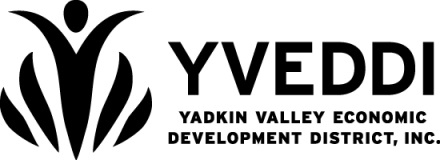 Head Start
116 Baptist Church Road
Boonville, NC  27011
(336) 367-4997
www.yveddi.com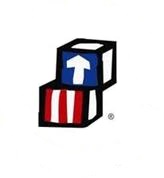 To:Fax:Date:Re:From:Fax:Cc:CommentsComments